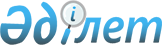 О внесении изменений и дополнений в приказ Министра сельского хозяйства Республики Казахстан от 30 июля 2009 года № 434 "Об утверждении Государственного реестра селекционных достижений, допущенных к использованию в Республике Казахстан, и Перечня перспективных сортов сельскохозяйственных растений"Приказ Министра сельского хозяйства Республики Казахстан от 13 февраля 2015 года № 4-2/102. Зарегистрирован в Министерстве юстиции Республики Казахстан 17 марта 2015 года № 10472

      В целях реализации подпункта 21) пункта 1 статьи 6 Закона Республики Казахстан от 8 февраля 2003 года «О семеноводстве» ПРИКАЗЫВАЮ:



      1. Внести в приказ Министра сельского хозяйства Республики Казахстан от 30 июля 2009 года № 434 «Об утверждении Государственного реестра селекционных достижений, допущенных к использованию в Республике Казахстан, и Перечня перспективных сортов сельскохозяйственных растений» (зарегистрирован в Реестре государственной регистрации нормативных правовых актов за № 5759, опубликован в Собрании актов центральных исполнительных и иных центральных государственных органов Республики Казахстан, № 10, 2009 года) следующие изменения и дополнения:



      в Государственном реестре селекционных достижений, допущенных к использованию в Республике Казахстан, утвержденном указанным приказом:

      в разделе «Зерновые

      Пшеница мягкая озимая

      Triticum aestivum L. emend. Fiori et Paol»: 

      после строки:

      «                                                                    »



      дополнить строкой следующего содержания:

      «                                                                   »;

      после строки:

      «                                                                     »



      дополнить строками следующего содержания:

      «                                                                   »;

      раздел «Тритикале озимый

      Triticosecale Wittmack» изложить в следующей редакции:

      «Тритикале озимая

      Triticosecale Wittmack», текст на государственном языке не меняется;

      в разделе «Пшеница мягкая яровая

      Triticum aestivum L. emend. Fiori et Paol»:

      после строки:

      «                                                                    »



      дополнить строкой следующего содержания:

      «                                                                   »;

      после строки:

      «                                                                    »



      дополнить строкой следующего содержания:

      «                                                                   »;

      после строки:

      «                                                                     »



      дополнить строкой следующего содержания:

      «                                                                   »;

      после строки:

      «                                                                    »



      дополнить строкой следующего содержания:

      «                                                                   »;

      после строки:

      «                                                                    »



      дополнить строками следующего содержания:

      «                                                                   »;

      строку:

      «                                                                    »



      изложить в следующей редакции:

      «                                                                   »;

      после строки:

      «                                                                     »



      дополнить строкой следующего содержания:

      «                                                                   »;

      в разделе «Пшеница твердая яровая

      Triticum durum Desf»:

      после сроки:

      «                                                                    »



      дополнить строкой следующего содержания:

      «                                                                   »;

      после сроки:

      «                                                                    »



      дополнить строкой следующего содержания:

      «                                                                   »;

      в разделе «Ячмень яровой

      Hordeum vulgare L. sensu lato»:

      после строки:

      «                                                                    »



      дополнить строкой следующего содержания:

      «                                                                   »;

      после строки:

      «                                                                    »



      дополнить строкой следующего содержания:

      «                                                                   »;

      после строки:

      «                                                                    »



      дополнить строкой следующего содержания:

      «                                                                   »;

      после строки:

      «                                                                    »



      дополнить строкой следующего содержания:

      «                                                                   »;

      после строки:

      «                                                                    »



      дополнить строкой следующего содержания:

      «                                                                   »;

      в разделе «Овес яровой

      Avena sativa L»:

      строку:

      «                                                                    »



      изложить в следующей редакции:

      «                                                                   »;



      в разделе «Кукуруза

      Zea mays L.»:

      после строки:

      «                                                                    »



      дополнить строками следующего содержания:

      «                                                                   »;

      после строки:

      «                                                                    »



      дополнить строкой следующего содержания:

      «                                                                   »;

      после строки:

      «                                                                   » 



      дополнить строкой следующего содержания:

      «                                                                   »;

      после строки:

      «                                                                    »



      дополнить строкой следующего содержания:

      «                                                                   »;

      в разделе «Крупяные 

      «Просо

      Panicum miliaceum L.» 

      после строки:

      «                                                                   » 



      дополнить строкой следующего содержания:

      «                                                                   »;



      в разделе «Рис 

      Oryza sativa L.»:

      после строки:

      «                                                                   » 



      дополнить строкой следующего содержания:

      «                                                                   »;



      в разделе «Зернобобовые

      Горох посевной

      Pisum sativum L. sensu lato»:

      после строки:

      «                                                                    »



      дополнить строками следующего содержания:

      «                                                                   »;



      в разделе «Масличные

      Подсолнечник 

      Helianthus annuus L.»:

      строку: 

      «                                                                    »



      изложить в следующей редакции:

      «                                                                   »;

      после строки:

      «                                                                    »



      дополнить строками следующего содержания:

      «                                                                   »;

      после строки:

      «                                                                    »



      дополнить строкой следующего содержания:

      «                                                                   »;

      после строки:

      «                                                                    »



      дополнить строками следующего содержания:

      «                                                                   »;

      после строки:

      «                                                                    »



      дополнить строкой следующего содержания:

      «                                                                   »;



      в разделе «Сафлор

      Carthamus tinctorius L.»:

      строку: 

      «                                                                    »



      изложить в следующей редакции:

      «                                                                   »;



      В разделе «Соя

      Glycine max (L.) Merr»:

      после строки:

      «                                                                    »



      дополнить строкой следующего содержания:

      «                                                                   »;



      в разделе «Рапс яровой

      Brassica napus L. ssp. oleifera (Metzg.) Sinsk»:

      после строки:

      «                                                                   » 



      дополнить строками следующего содержания:

      «                                                                   »;

      после строки:

      «                                                                   » 



      дополнить строкой следующего содержания:

      «                                                                   »;

      строку: 

      «                                                                    »



      изложить в следующей редакции:

      «                                                                   »;

      после строки:

      «                                                                   » 



      дополнить строкой следующего содержания:

      «                                                                   »;



      в разделе «Лен масличный

      Linum usitatissimum L. var. intermedia Vav. et. Ell»

      после строки:

      «                                                                   » 



      дополнить строкой следующего содержания:

      «                                                                   »;



      в разделе «Прядильные

      Хлопчатник

      Gossypium L.»

      после строки:

      «                                                                   » 



      дополнить строкой следующего содержания:

      «                                                                   »;



      в разделе «Картофель, овощные и бахчевые

      Картофель

      Solanum tuberosum L.»

      после строки:

      «                                                                   » 



      дополнить строкой следующего содержания:

      «                                                                   »;

      строку: 

      «                                                                    »



      изложить в следующей редакции:

      «                                                                   »;

      после строки:

      «                                                                   » 



      дополнить строками следующего содержания:

      «                                                                   »;

      строку: 

      «                                                                    »



      изложить в следующей редакции:

      «                                                                   »;



      после строки:

      «                                                                   » 



      дополнить строкой следующего содержания:

      «                                                                   »;



      в разделе «Капуста белокочанная

      Вrassica oleracea convar. capitata (L.) Alef. var. capitata f. alba DC.»

      перед строкой:

      «                                                                   » 



      дополнить строкой следующего содержания:

      «                                                                   »;

      после строки:

      «                                                                   » 



      дополнить строкой следующего содержания:

      «                                                                   »;



      после строки:

      «                                                                   » 



      дополнить строкой следующего содержания:

      «                                                                   »;

      после строки:

      «                                                                   » 



      дополнить строкой следующего содержания:

      «                                                                   »;



      после строки:

      «                                                                   » 



      дополнить строкой следующего содержания:

      «                                                                   »;



      после строки:

      «                                                                   » 



      дополнить строкой следующего содержания:

      «                                                                   »;



      после строки:

      «                                                                   » 



      дополнить строкой следующего содержания:

      «                                                                   »;



      после строки:

      «                                                                   » 



      дополнить строкой следующего содержания:

      «                                                                   »;

      после строки:

      «                                                                   » 



      дополнить строкой следующего содержания:

      «                                                                   »;

      после строки:

      «                                                                   » 



      дополнить строкой следующего содержания:

      «                                                                   »;

      в разделе «Капуста краснокочанная

      Brassica oleracea convar. сapitata (L.) Alef. Var. capitata L. f. rubra (L.) Thell.»

      после строки:

      «                                                                   » 



      дополнить строкой следующего содержания:

      «                                                                   »;

      после строки:

      «                                                                   » 



      дополнить строкой следующего содержания:

      «                                                                   »;



      в разделе «Капуста цветная

      Brassica oleracea convar. botrytis (L.) Alef. var. botritis L.»

      после строки:

      «                                                                   » 



      дополнить строкой следующего содержания:

      «                                                                   »;



      в разделе «Капуста брокколи

      Brassica oleracea var. Cymosa Duch.»

      после строки:

      «                                                                   » 



      дополнить строками следующего содержания:

      «                                                                   »;



      в разделе «Салат 

      Lactuca sativa L.»:

      после строки:

      «                                                                   » 



      дополнить строкой следующего содержания:

      «                                                                   »;

      в разделе «Огурец

      Cucumis sativus L.

      открытого грунта»:

      после строки:

      «                                                                   » 



      дополнить строкой следующего содержания:

      «                                                                   »;

      после строки:

      «                                                                   » 



      дополнить строкой следующего содержания:

      «                                                                   »;

      после строки:

      «                                                                   » 



      дополнить строкой следующего содержания:

      «                                                                   »;



      в подразделе «защищенного грунта»:

      перед строкой:

      «                                                                   » 



      дополнить строкой следующего содержания:

      «                                                                   »;

      после строки:

      «                                                                   » 



      дополнить строками следующего содержания:

      «                                                                   »;

      после строки:

      «                                                                   » 



      дополнить строкой следующего содержания:

      «                                                                   »;

      после строки:

      «                                                                   » 



      дополнить строкой следующего содержания:

      «                                                                   »;



      в разделе «Томат

      Lycopersicon lycopersicum (L.) Karst ex Farwell

      открытого грунта»:

      после строки:

      «                                                                   »



      дополнить строками следующего содержания:

      «                                                                   »;

      после строки:

      «                                                                   »



      дополнить строками следующего содержания:

      «                                                                   »;

      после строки:

      «                                                                    »



      дополнить строкой следующего содержания:

      «                                                                   »;



      в подразделе «защищенного грунта»:

      после строки:

      «                                                                   » 



      дополнить строкой следующего содержания:

      «                                                                   »;

      после строки:

      «                                                                   » 



      дополнить строкой следующего содержания:

      «                                                                   »;

      после строки:

      «                                                                   » 



      дополнить строкой следующего содержания:

      «                                                                   »;

      после строки:

      «                                                                   » 



      дополнить строкой следующего содержания:

            «                                                                   »;

      после строки:

      «                                                                   » 



      дополнить строкой следующего содержания:

      «                                                                   »;

      после строки:

      «                                                                   » 



      дополнить строкой следующего содержания:

      «                                                                   »;

      после строки:

      «                                                                   » 



      дополнить строками следующего содержания:

      «                                                                   »;

      после строки:

      «                                                                   » 



      дополнить строкой следующего содержания:

      «                                                                   »;



      в разделе «Лук репчатый

      Allium cepa L.»:

      строку:

      «                                                                    »



      изложить в следующей редакции:

      «                                                                   »;

      после строки:

      «                                                                    »



      дополнить строкой следующего содержания:

      «                                                                   »;

      после строки:

      «                                                                    »



      дополнить строкой следующего содержания:

      «                                                                   »;

      после строки:

      «                                                                    »



      дополнить строками следующего содержания:

      «                                                                   »;

      после строки:

      «                                                                    »



      дополнить строкой следующего содержания:

      «                                                                   »;

      после строки:

      «                                                                    »



      дополнить строкой следующего содержания:

      «                                                                   »;



      в разделе «Чеснок

      Allium sativum L.»:

      строку:

      «                                                                    »



      изложить в следующей редакции:

      «                                                                   »;

      строку:

      «                                                                    »



      изложить в следующей редакции:

      «                                                                   »;

      строки:

      «                                                                    »



      изложить в следующей редакции:

      «                                                                   »;



      в разделе «Морковь столовая

      Daucus carota L»:

      строку:

      «                                                                    »



      изложить в следующей редакции:

      «                                                                   »;

      после строки:

      «                                                                    »



      дополнить строкой следующего содержания:

      «                                                                   »;

      строку:

      «                                                                    »



      изложить в следующей редакции:

      «                                                                   »;



      в разделе «Свекла столовая

      Beta vulgaris L. ssp. vulgaris var. conditiva Alef.»:

      после строки:

      «                                                                    »



      дополнить строкой следующего содержания:

            «                                                                   »;



      в разделе «Редис

      Raphanus sativus L. var. Sativus

      открытого грунта»:

      после строки:

      «                                                                    »



      дополнить строкой следующего содержания:

      «                                                                   »;



      в разделе «Петрушка

      Petroselinum crispum (Mill.) Nym. ex A.W.Hill»

      строку:

      «                                                                    »



      изложить в следующей редакции:

      «                                                                   »;



      в разделе «Сельдерей

      Apium graveolens L.»:

      после строки:

      «                                                                    »



      дополнить строкой следующего содержания:

      «                                                                   »;

      после раздела «Сельдерей

      Apium graveolens L.»



      дополнить разделом следующего содержания: 

      «Базилик овощной 

      Ocimum basilicum L.                                                                   »;



      в разделе «Горох сахарный

      Pisum sativum L.»:

      после строки:

      «                                                                    »



      дополнить строкой следующего содержания:

      «                                                                   »;



      в разделе «Кукуруза сахарная

      Zea mays L. convar. saccharata Korn.»:

      после строки:

      «                                                                    »



      дополнить строкой следующего содержания:

      «                                                                   »;



      в разделе «Перец сладкий

      Capsicum annuum L. var. grossum (L.) Sendt.»:

      после строки:

      «                                                                    »



      дополнить строкой следующего содержания:

            «                                                                   »;

      после строки:

      «                                                                    »



      дополнить строками следующего содержания:

      «                                                                   »;

      после строки:

      «                                                                    »



      дополнить строкой следующего содержания:

      «                                                                   »;

      после строки:

      «                                                                    »



      дополнить строками следующего содержания:

      «                                                                   »;



      в разделе «Баклажан

      Solanum melongena L.»:

      после строки:

      «                                                                    »



      дополнить строками следующего содержания:

      «                                                                   »;



      в разделе «Арбуз

      Citrullus lanatus (Thund.) Matsum. et Nakai»:

      перед строкой:

      «                                                                    »



      дополнить строками следующего содержания:

      «                                                                   »;

      строку:

      «                                                                    »



      изложить в следующей редакции:

      «                                                                   »;

      после строки:

      «                                                                    »



      дополнить строкой следующего содержания:

      «                                                                   »;

      строку:

      «                                                                    »



      изложить в следующей редакции:

      «                                                                   »;



      в разделе «Дыня

      Cucumis melo L.»:

      после строки:

      «                                                                    »



      дополнить строками следующего содержания:

      «                                                                   »;



      в разделе «Кабачок

      Cucurbita pepo L. var. giraumonas Duch.»:

      строку:

      «                                                                    »



      изложить в следующей редакции:

      «                                                                   »;

      после строки:

      «                                                                    »



      дополнить строкой следующего содержания:

      «                                                                   »;



      в разделе «Патиссон

      Cucurbita pepo L. var. melopepa d.»:

      после строки:

      «                                                                    »



      дополнить строкой следующего содержания:

      «                                                                   »;



      в разделе «Кормовые»:

      в подразделе «Донник желтый

      Melilotus officinalis (L.) Desr.»:

      перед строкой:

      «                                                                    »



      дополнить строкой следующего содержания:

      «                                                                   »;



      в разделе «Тритикале на корм

      Triticosecale Wittmack.»:

      после строки:

      «                                                                    »



      дополнить строкой следующего содержания:

      «                                                                   »;



      в разделе «Ячмень яровой на корм

      Hordeum vulgare L.»:

      строку:

      «                                                                    »



      изложить в следующей редакции:

      «                                                                   »;



      в разделе «Суданская трава

      Sorghum sudanense (Piper.) Stapf.»:

      строку:

      «                                                                    »



      изложить в следующей редакции:

      «                                                                   »;



      наименование раздела «Люцерна

      Medicado L.»

      изложить в следующей редакции:

      «Люцерна

      Medicago L.»;



      в разделе «Эспарцет

      Onobrychis viciifolia Scop.»:

      после строки:

      «                                                                    »



      дополнить строкой следующего содержания:

      «                                                                   »;



      в разделе «Житняк

      Agropyron et Schult.»:

      после строки:

      «                                                                    »



      дополнить строкой следующего содержания:

      «                                                                   »;



      в разделе «Кострец прямой

      Bromus arvensis L.»:

      строку:

      «                                                                    »



      изложить в следующей редакции:

      «                                                                   »;



      в разделе «Газонные травы»:

      в подразделе «Райграс пастбищный

      Lolium perenne L.»:

      строки:

      «                                                                    »



      изложить в следующей редакции:

      «                                                                   »;



      в приложении 1 к Государственному реестру селекционных достижений, допущенных к использованию в Республике Казахстан:



      в разделе «Ячмень пивоваренного направления»:



      после строки «18. Овертюр» дополнить строками следующего содержания:

      «19. Саншайн

      20. Травелер

      21. Одиссей»;



      в разделе «Рапс яровой»:



      после строки «13. Сальса CL – 00 типа» дополнить строками следующего содержания:

      «14. Миракел – 00 типа

      15. RG 40301 – 00 типа

      16. Смилла – 00 типа

      17. Макро – 00 типа»;



      в приложении 3 к Государственному реестру селекционных достижений, допущенных к использованию в Республике Казахстан:



      в разделе «Номер и наименование оригинатора»:



      строку «31. ТОО «Казахский НИИ рисоводства» изложить в следующей редакции:

      «31. ТОО «Казахский научно-исследовательский институт рисоводства им. И.Жахаева»;



      дополнить строками, порядковые номера 340 – 343, следующего содержания:

      «340. BREUN SEED GmbH&Co KG, Германия

      341. NIDERA SA (Нидера Са), Аргентина

      342. Bayer CropScience Raps GmbH, Германия

      343. Картофельцухт Бем, Германия»;



      Перечень перспективных сортов сельскохозяйственных растений, утвержденный указанным приказом, изложить в новой редакции согласно приложению к настоящему приказу.



      2. Департаменту производства и переработки растениеводческой продукции и фитосанитарной безопасности Министерства сельского хозяйства Республики Казахстан в установленном законодательством порядке обеспечить:

      1) государственную регистрацию настоящего приказа в Министерстве юстиции Республики Казахстан;

      2) в течение десяти календарных дней после государственной регистрации настоящего приказа его направление на официальное опубликование в периодических печатных изданиях и в информационно-правовой системе «Әділет»;

      3) размещение настоящего приказа на интернет-ресурсе Министерства сельского хозяйства Республики Казахстан.



      3. Настоящий приказ вводится в действие по истечении десяти календарных дней после дня его первого официального опубликования.      Министр                                    А. Мамытбеков

Приложение            

к приказу Министра        

сельского хозяйства        

Республики Казахстан       

от 13 февраля 2015 года № 4-2/102 

                                   ПЕРЕЧЕНЬ

         перспективных сортов сельскохозяйственных растений      1. Акмолинская область 

      Пшеница твердая яровая – по области

      Сорт Нурлы

      2. Алматинская область 

      Соя – по области 

      Сорт Селекта 201

      3. Костанайская область 

      Пшеница твердая яровая – по области

      Сорт Нурлы
					© 2012. РГП на ПХВ «Институт законодательства и правовой информации Республики Казахстан» Министерства юстиции Республики Казахстан
				АЛИЯ200731803АРАП УЛУЧШЕННЫЙ201531804БУЛАВА1996589, 4103ВИКТОРИЯ ОДЕССКАЯ20153139, 16904ВОСТОЧНО-КАЗАХСТАНСКАЯ20155804ДАУЛЕТ 20153, 6, 141803АЛЬБИДУМ 31201079704АЛЬБИДУМ 32201579704АСТАНА 220085, 131903АСЫЛ САПА 201511904ГВАДАЛУП2008324002ГЛУБОЧАНКА 20155805КАЗАХСТАНСКАЯ 2519971018 04КАРАБАЛЫКСКАЯ 2020151, 10, 132404КАРАГАНДИНСКАЯ 2220048, 10, 124304КАРАГАНДИНСКАЯ 3020153, 5, 8, 124304КОНДИТЕРСКАЯ ЯРОВАЯ20151, 8, 10, 12, 133005САМГАУ2012121804САМГАУ20121218, 3004ШОРТАНДИНСКАЯ 2007201271904ШОРТАНДИНСКАЯ 201220151, 12, 131903АЛТЫН-ДАЛА201010 (*), 132404АСАНГАЛИ 2020155, 102404КАРГАЛА 6920122, 7404ЛАВИНА201511904ВАКУЛА2011316904ВЕЛИКАН20153, 102404ОДЕССКИЙ 10019853, 5, 6, 1416904ОДИССЕЙ20153, 531702РИКОТЕНЗЕ 2006201052404САНШАЙН2015334004СЫР АРУЫ2011931, 1802ТРАВЕЛЕР2015331604УБАГАН2003102404УЛАР201531803НИКОЛА2011131904НИКОЛА20111, 131904ЛГ 3255201413317033лЛГ 3232201512317032лЛГ 325820155317022лЛГ 3607201514317062лНК ТЕРМО 20143, 14233042лНС 2012201512289023 лПР 34 Н 4320103234042лП 1114201514234042лСУНКАР 77920073, 14270, 220063лТӘТТІ - 201220153, 6, 9, 141804ЯРКОЕ 520122, 3, 8, 10404ЯРКОЕ 7 20152, 7404ЗАРЯ2008318, 26602КАЗЕР - 6201593104ВАРЯГ2008528802ЗАУРАЛЬСКИЙ 320158282, 13802КАСИБ20151, 10, 131901ГУЛЬБАГЫС20078 (*), 9, 10802ГУЛЬБАГЫС20073, 5, 8, 9, 10802ЛГ 5525201410, 1331703F1ЛГ 5543 КЛ2015131703F1ЛГ 5542 КЛ2015531702F1НК НЕОМА2014523304F1НК ФОРТИМИ20155 24504F1ОСКИЛ2011717703F1ПАРАИЗО 102 CL20153, 13 34104F1П 63 ЛЕ 102015523403F1П 64 ЛЕ 1120151023403F1ПРИНТАСОЛ20075, 1024702F1РАУАН2015102801НУРЛАН19962, 9, 142904НУРЛАН19962, 8, 9, 142904КОРСАК20123, 5, 6327, 32805КУБАНЬ2015333002МАЙЛЫ201131802МАЙҚҰДЫҚ20151, 10 1904МАКРО20151029903F1МИРАКЕЛ20151329902F1САЛЬСА CL201110, 1329902F1СМИЛЛА201510 29901F1ХАНТЕР201010292ХАНТЕР20101, 10, 1329204ЮБИЛЕЙНЫЙ20051, 13, 1064RG 403012015134204F1КУСТАНАЙСКИЙ

ЯНТАРЬ19941, 8, 10, 1328ЛИБРА2015531704МАКТААРАЛ 40112010141002МЫРЗАШӨЛ - 802015141004ВИНЕТА2010330002стВОЛАРЕ 20152, 5, 8, 12, 1322304стГАЛА20121333202стГАЛА201210, 1333202стГРАНОЛА2006327404стДЖЕЛЛИ20151, 334303стЕВРОПРИМА2015330002унЛАТОНА20031, 3, 5, 824402стЛАТОНА20031, 2, 3, 5, 8, 1224402стПАМЯТИ БОБРОВА201032104унПАМЯТИ КОНАЕВА201532104стАЛЛАДИН1996322102F1АДАПТОР 20151, 324503F1БУРБОН20101029402F1БУХАРЕСТ 20151429303F1ВЬЮГА19911, 5, 7, 12, 138705ГЛОРИЯ20151224505F1ГОРДИУС20141224504F1ГРЕГОРИАН20151, 324502F1ГРИН ФЛЕШ2011329302F1ЗЕНОН2015124505F1КОЛЯ2013332105F1КУИЗОР2015124504F1МЕГАТОН19963, 1322105F1МЕНЗАНИЯ20151429306F1НАДЮША201332106НОВАТОР2015124506F1СЛАВА

ГРИБОВСКАЯ 23119401, 2, 3, 4, 8, 9, 11, 127104СЛАВАНОВА2015829004СУДЬЯ 14619553, 6, 97505ТАКОМА20156, 9, 1323606ГАКО19661, 6, 7, 8, 10, 12, 137105РЕБОЛ2015124502F1РЕДЬМА20146, 923604F1РЕСКЬЮ20151, 324504F1АМСТЕРДАМ20111329404F1стАМЕРИГО20151, 324504F1БРЮС2015124502F1АГАССИ20141423602F1МОНТЕРЕЙ2015124502F1МОНТОП2015324505F1ОНИКС20111, 2, 3, 4, 5, 6, 7, 8, 9, 10, 11, 12, 13, 14264згПОЛЕЗНЫЙ20153, 62102ДИРИГЕНТ20141223602F1саЖИГЕР 201532104саОРЗУ20101426402F1унПАМЯТИ КАБИРОВОЙ201552104саСАФАА20113, 629303F1унСОНАТА20151423603F1саАЛМА-АТИНСКИЙ 119651, 2, 3, 4, 5, 6, 7, 8, 9, 10, 11, 12, 13, 143203F1згАЙБЫН20151, 2, 3, 4, 5, 6, 7, 8, 9, 10, 11, 12, 13, 142104F1сазгГУЛИВЕР19932, 4, 7, 10, 116502F1згГУНЕШ20153, 6, 14 23601F1сазгДАНДИ20153, 6, 14 23601F1сазгДИДИМ20111, 2, 3, 4, 5, 6, 7, 8, 9, 10, 11, 12, 13, 1430902F1згДИРЕКТОР20153, 6, 14 26403F1сазгИНФИНИТИ20111, 2, 3, 4, 5, 6, 7, 8, 9, 10, 11, 12, 13, 1426403F1згКАФКА20153, 6, 14 24502F1сазгМЕТЕОР20133, 1433701F1унМОНТИ201514 32104F1саНАРТТАЙ20013, 142103кнНАШ20151 24504F1саЦЕРАСО2010329302F1цк6 ПУНТО 7201514 32103F1са, кнАДМИРО20131, 2, 3, 4, 5, 6, 7, 8, 9, 10, 11, 12, 13, 1432104F1сазгАЛАМИНА 20153, 6, 1423602F1сазгАТОС19973, 6, 9, 1411804F1згАТТИЯ20153, 6, 14 23603F1сазгДИАС200632102згДОУФУ20153, 6, 14 23604F1сазгМАТИАС20131, 2, 3, 4, 5, 6, 7, 8, 9, 10, 11, 12, 13, 1432102F1сазгМАХИТОС20153, 6, 14 23602F1сазгМЕЛОДИЯ20111, 2, 3, 4, 5, 6, 7, 8, 9, 10, 11, 12, 13, 1429303F1згМЕНХИР20153, 6, 14 26402F1сазгСӘНДІ20131, 2, 3, 4, 5, 6, 7, 8, 9, 10, 11, 12, 13, 142104сазгСЕРДЦЕ АСТАНЫ20151, 2, 3, 4, 5, 6, 7, 8, 9, 10, 11, 12, 13, 142104сазгСЮЖЕТ19902, 4, 7, 10, 1121203F1згТОВИ РОСА20153, 6, 1424506F1сазгТОВИ СТАР20153, 6, 1424503F1сазгШЕННОН20063, 1426402F1згЭПИФИЗ20153, 6, 1423604F1сазгБРАТКО20121224505F1БРАТКО20141224505F1БРАТКО20141224505F1БУРСА20151, 324503F1ИГИЛИК20013, 6, 142104КАЗАХСТАНСКИЙ РАННИЙ201532102МЕРЕКЕ19921, 3, 6, 7, 8, 9, 12, 13, 142104МОУШИН2015124504F1СВЕЙЛ20151432102F1ТАМАРА1999522103F1ТЕМПТЕЙШН20151, 324503F1ШЕНГИЛЬДИНСКИЙ20133, 62105РХ 771311920151432102F1АРМАН199732104озАРМАН19971, 3, 52104озЗАИЛИЙСКИЙ19553, 5, 8, 9, 10, 11, 142104озЗАИЛИЙСКИЙ19553, 5, 8, 9, 10, 11, 12, 142104озМЕРЕЙ201432104осНИКИ201132103озМЕРЕЙ20143, 62104озНИКИ20113, 122103озДЕРБЕС201332104ДЕРБЕС20131, 32104ДОРДОНЬ2014324503F1КАРОТАН2015323605F1МОНАНТА2014923602F1МОНАНТА20143, 923602F1ЛАРКА1999323603ЛИБЕРО20151223603ЗАРЯ1972106502КАСПАР2015124502F1МУСКРАУЗЕ2014623604МУСКРАУЗЕ20143, 6, 1423604КАРТУЛИ19871, 2, 4, 7, 10, 11, 1320604сзПОЛЕЗНАЯ ЗЕЛЕНЬ2015321БАЛҒЫН2015321КАРАГАНДИНСКИЙ 105319531, 8, 10, 12, 134303СЛАДКИЙ БОБ2015321РАННЯЯ ЗОЛОТАЯ 40119552, 4, 7, 11, 1210102СПИРИТ20151, 324504F1ДЖИПСИ2012329302F1ИЛАНГА 20153, 6, 14 23605F1згКОЛОБОК19841421202КОРИННА 20153, 6, 1423604F1згКРАСНОЕ ЧУДО201532104саНЕЖНОСТЬ19877, 106704згНИРВИН 20153, 6, 14 23606F1згРЭД НАЙТ20131, 2, 3, 4, 5, 6, 7, 8, 9, 10, 11, 12, 13, 1432102F1унРЕД ДЖЕТ20153, 6, 1423602F1згСНОУВАЙТ20151423604F1унМИЛЕДА2003324504F1ЧЕРНЫЙ ПРИНЦ201532105ШАРАПОВА20151423602F1АСАР200932104АЛАКОЛ2015122103АРАШАН2015324502F1ЖЕТЫГЕН201032104ЖЕТЫГЕН20103, 122104КАРГАЛИНЕЦ20072, 32103КАРИСТАН20151224503F1МОНТАНА20141426403F1МОНТАНА20143, 1426403F1МАЙСКАЯ200732103МАН 120252015324502F1МУЗА201532104ЗЛАТО201232102ЗЛАТО20123, 52102КАВИЛИ20113, 6, 1426402F1КАРИСМА20151, 324502ДИСК19931, 10 7102МЕДУЗА201532104АЛЬШЕЕВСКИЙ19681, 2, 8, 1350АЛТЫНБАС20151219АЗИАДА20143, 61804КОЖА20153, 618озПАМЯТИ РАИСЫ20141, 5, 8, 131904ПАМЯТИ РАИСЫ20141, 5, 8, 10, 131904ЗЕМЛЯЧКА20146, 14 13904ЗЕМЛЯЧКА20143, 6, 14 13904ГИБРИД 1101988535КАРАБАЛЫКСКИЙ ГРАНАТОВЫЙ20151, 10, 13 24БАТЫС-31592012340БУРАБАЙ20151, 13 19ЦЕЛИНОГРАДСКИЙ ЮБИЛЕЙНЫЙ2014119ЦЕЛИНОГРАДСКИЙ ЮБИЛЕЙНЫЙ20141, 1319ВЕЗИВИУС20111, 2, 3, 4, 5, 6, 7, 8, 9, 10, 11, 12, 13, 14314ГАЛИУС20111, 2, 3, 4, 5, 6, 7, 8, 9, 10, 11, 12, 13, 14314ВЕЗУВИУС20111, 2, 3, 4, 5, 6, 7, 8, 9, 10, 11, 12, 13, 14314ГАЛЛИУС20111, 2, 3, 4, 5, 6, 7, 8, 9, 10, 11, 12, 13, 14314